December 1, 2020Docket No. A-2020-3023024PACKHORSE MOVING LLC542 CANTERBURY ROADJEFFERSONVILLE PA  19403RE: Application of Packhorse Moving LLC, at Docket No. A-2020-3023024, for Broker of Household Goods in Use Service.To Whom It May Concern:On November 30, 2020, the application of Packhorse Moving LLC was accepted for filing and docketed with the Public Utility Commission.  In order to complete the analysis of the application, the Bureau of Technical Utility Services requires additional information.  Please be advised that you are directed to forward the requested information to the Commission within 10 days of receipt of this letter.  Failure to respond may result in the application being denied.  As well, if Packhorse Moving LLC has decided to withdraw its application, please reply notifying the Commission of such a decision.Please forward the information to the Secretary of the Commission at the address listed below.  When submitting documents, all documents requiring notary stamps must have original signatures.  Please note that some responses may be e-filed to your case, http://www.puc.pa.gov/efiling/default.aspx.     A list of document types allowed to be e-filed can be found at http://www.puc.pa.gov/efiling/DocTypes.aspx.  	The response must be e-filed, and will be made public unless the information being provided is confidential or proprietary.  It is the responsibility of the party filing the reply to identify any confidential material.   Your answers should be verified per 52 Pa Code § 1.36.  Accordingly, you must provide the following statement with your responses:I, ________________, hereby state that the facts above set forth are true and correct to the best of my knowledge, information and belief, and that I expect to be able to prove the same at a hearing held in this matter.  I understand that the statements herein are made subject to the penalties of 18 Pa.C.S. § 4904 (relating to unsworn falsification to authorities).The blank should be filled in with the name of the appropriate company representative, and the signature of that representative should follow the statement.Please direct any questions to David Canzoneri, Bureau of Technical Utility Services, at (717) 346-9738.  Faxed or e-mailed filings are not accepted. 							Sincerely,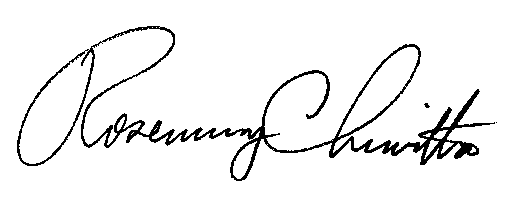 							Rosemary ChiavettaSecretary Enclosure Docket No.  A-2020-3023024Packhorse Moving LLCData RequestFor question #3 of the Verified Statement of Applicant you said, “Packhorse Moving has hired a professional mover that has more than two-year’s experience with a licensed household goods carrier.”  Please expand on this. Who is this person, and what will his position and duties be?  Also, please provide evidence that shows they have the requisite experience, such as W-2s or a signed statement from previous employers verifying that the individual meets those requirements.  